У  К  Р А  Ї  Н  А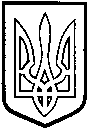 ТОМАШПІЛЬСЬКА РАЙОННА РАДАВ І Н Н И Ц Ь К О Ї  О Б Л А С Т ІРІШЕННЯ №171від 15 грудня 2016 року					     11 сесія 7 скликанняПро передачу об’єктів, що є спільною власністю територіальних громад Томашпільського району до комунальної власності Вапнярської селищної об’єднаної територіальної громадиВідповідно до пункту 20 частини 1 статті 43 Закону України “Про місцеве самоврядування в Україні”, пункту 39 розділу VI Прикінцеві та перехідні положення Бюджетного кодексу України, рішення 23 сесії районної ради 5 скликання від 28 квітня 2009 року №284 «Про управління об’єктами спільної власності територіальних громад району», рішення 20 сесії районної ради 6 скликання від 21 березня 2013 року № 321 «Про затвердження Положення про порядок передачі об’єктів права спільної власності територіальних громад Томашпільського району», враховуючи рішення 6 сесії Вапнярської селищної ради 8 скликання від 07 грудня 2016 року «Про надання згоди на безоплатне прийняття до комунальної власності Вапнярської селищної об’єднаної громади об’єктів та майна, що належить до спільної власності територіальних громад району» та висновок постійної комісії районної ради з питань регулювання комунальної власності, комплексного розвитку та благоустрою населених пунктів, охорони довкілля, будівництва і приватизації районна рада ВИРІШИЛА:1. Передати безоплатно до комунальної власності Вапнярської селищної об’єднаної територіальної громади об’єкти, які належать до спільної власності територіальних громад району:цілісний майновий комплекс Вапнярської загальноосвітньої школи І-ІІІ ступенів  №1 ім. І.Д. Черняховського, розташований за адресою смт.Вапнярка, вул. Островського, 10цілісний майновий комплекс Вапнярської загальноосвітньої школи І-ІІІ ступенів №2 розташований за адресою смт.Вапнярка, вул. Шевченка, 56цілісний майновий комплекс навчально-виховного комплексу «Вапнярська загальноосвітня школа І-ІІІ ступенів №3 - дошкільний навчальний заклад»  розташований за адресою смт. Вапнярка, вул.Авіаторів буд.145цілісний майновий комплекс Вапнярської дитячої музичної школи розташований за адресою смт. Вапнярка вул.Островського, 12. Томашпільській районній раді (Коритчук Д.І) та Вапнярській селищній раді (Горенюк О.П.) здійснити передачу-прийняття майна, зазначеного в пункті 1 цього рішення, відповідно до чинного законодавства України, з оформленням необхідних документів, до 3 січня 2017 року.3. Внести зміни в перелік об’єктів спільної власності територіальних громад району затверджений рішенням 8 сесії районної ради 7 скликання від 8 вересня 2016 року № 132 «Про перелік об’єктів спільної власності територіальних громад Томашпільського району (нова редакція), а саме:3.1 Виключити з розділу «1. Заклади освіти і спорту» пункти:3.2 Виключити з розділу «2. Заклади культури» пункт:4. Контроль за виконанням даного рішення покласти на постійну комісію районної ради з питань регулювання комунальної власності, комплексного розвитку та благоустрою населених пунктів, охорони довкілля, будівництва і приватизації (Гаврилюк В.А.).  Голова районної ради					Д.Коритчук2.Вапнярська загальноосвітня школа І-ІІІ ступенів  №1 ім. І.Д. Черняховського Томашпільської районної ради Вінницької області24240, смт.Вапнярка,вул. Островського, 103.Вапнярська загальноосвітня школа І-ІІІ ступенів №2 Томашпільської районної ради Вінницької області24240, смт.Вапнярка,вул. Шевченка, 564.Навчально-виховний комплекс «Вапнярська загальноосвітня школа І-ІІІ ступенів №3 - дошкільний навчальний заклад» Томашпільської районної ради Вінницької області24241, смт. Вапнярка, вул.Авіаторів буд.1451.Вапнярська дитяча музична школа24240, смт.Вапнярка, вул.Островського, 1